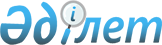 Об утверждении Правил участия субъектов администрирования в реализации проектных механизмов в сфере регулирования выбросов и поглощений парниковых газов
					
			Утративший силу
			
			
		
					Постановление Правительства Республики Казахстан от 8 мая 2012 года № 594. Утратило силу постановлением Правительства Республики Казахстан от 25 апреля 2015 года № 323

      Сноска. Утратило силу постановлением Правительства РК от 25.04.2015 № 323 (вводится в действие со дня его первого официального опубликования).      В соответствии с пунктом 4 статьи 94-6 Экологического кодекса Республики Казахстан от 9 января 2007 года Правительство Республики Казахстан ПОСТАНОВЛЯЕТ:



      1. Утвердить прилагаемые Правила участия субъектов администрирования в реализации проектных механизмов в сфере регулирования выбросов и поглощений парниковых газов.



      2. Настоящее постановление вводится в действие по истечении десяти календарных дней со дня первого официального опубликования.      Премьер-Министр

      Республики Казахстан                       К. Масимов

Утверждены                 

постановлением Правительства        

Республики Казахстан            

от 8 мая 2012 года № 594          

Правила

участия субъектов администрирования в реализации

проектных механизмов в сфере регулирования выбросов и

поглощений парниковых газов 

1. Общие положения

      1. Настоящие Правила участия субъектов администрирования в реализации проектных механизмов в сфере регулирования выбросов и поглощений парниковых газов (далее – Правила) определяют порядок участия субъектов администрирования в реализации проектов по сокращению выбросов парниковых газов или увеличению их поглощения.



      2. В настоящих Правилах используются следующие понятия:



      1) субъекты администрирования – юридические лица, осуществляющие деятельность, связанную с выбросами парниковых газов, объем которых не превышает эквивалента двадцати тысяч тонн двуокиси углерода в год, в следующих отраслях экономики: нефтегазовой, энергетической, горно-металлургической, химической, в сельском хозяйстве, транспорте, а также в жилищно-коммунальном хозяйстве;



      2) инвестор проекта – участник проекта, направленного на сокращение выбросов и поглощение парниковых газов, осуществляющий его целевое финансирование на основании договора с оператором проекта;



      3) оператор проекта – участник проекта, направленного на сокращение выбросов и поглощение парниковых газов, осуществляющий управление процессом его реализации.



      3. Проектные механизмы в сфере регулирования выбросов и поглощений парниковых газов определяются в соответствии с Правилами реализации проектных механизмов в сфере регулирования выбросов и поглощений парниковых газов. 

2. Порядок участия субъектов администрирования в реализации

проектных механизмов в сфере регулирования выбросов и

поглощений парниковых газов

      4. Субъекты администрирования участвуют в проектах по механизмам совместного осуществления, чистого развития только после прохождения Республикой Казахстан международных процедур по определению установленного количества в соответствии с международным договором с количественными обязательствами по сокращению выбросов парниковых газов, ратифицированным Республикой Казахстан, и представления соответствующих данных по стране в международный регистрационный журнал операций.



      5. Субъекты администрирования участвуют в реализации на территории Республики Казахстан проектов по механизму внутреннего сокращения выбросов в порядке, определяемом Правительством Республики Казахстан.



      6. Субъекты администрирования участвуют в качестве операторов либо инвесторов внутренних проектов по сокращению выбросов парниковых газов.



      7. В случае принятия участия в проектных механизмах, субъекты администрирования подают ежегодно не позднее 1 марта паспорта установок, являющихся источниками выбросов парниковых газов, подтвержденные независимыми аккредитованными организациями.



      8. Уполномоченный орган в области охраны окружающей среды на основе представленного субъектом администрирования паспорта установки (установок) определяет соответствие субъекта администрирования требованиям по квотированию выбросов парниковых газов. В случае, если объем выбросов парниковых газов превышает эквивалент двадцати тысяч тонн двуокиси углерода в год, субъект администрирования подает документы на оформление квоты на выбросы парниковых газов на соответствующую установку (установки) в соответствии с порядком, определяемым Правительством Республики Казахстан, начиная с текущего года.



      9. Юридические лица, объемы выбросов парниковых газов которых подпадают под требования по квотированию, теряют право на реализацию проектов внутреннего сокращения выбросов парниковых газов по подлежащей квотированию установке (установкам). Ранее реализованные мероприятия по сокращению выбросов парниковых газов по подлежащей под квотирование установке учитываются уполномоченным органом в области охраны окружающей среды при определении квоты на выбросы парниковых газов по соответствующей установке.
					© 2012. РГП на ПХВ «Институт законодательства и правовой информации Республики Казахстан» Министерства юстиции Республики Казахстан
				